Introduction:Before watching the video answer the following questions: Which country is Dhaka in? _________________________________________________Why might someone living here want to move from a rural to an urban area? ________________________________________________________________________During the videoWhy did Sabina migrate with her father? _______________________________________What role do women traditionally play in Bangladesh? ____________________________How does Sabina’s life differ from other women in the Bangladesh communities? _________________________________________________________________________Discussion after the videoBrainstorm words to describe SabinaDiscuss whether you think that this story represents the typical view of a woman migrant in Dhaka? How might it differ from other people’s stories and why?Migrants on the MarginsSabina’s Story - Resource linked to the video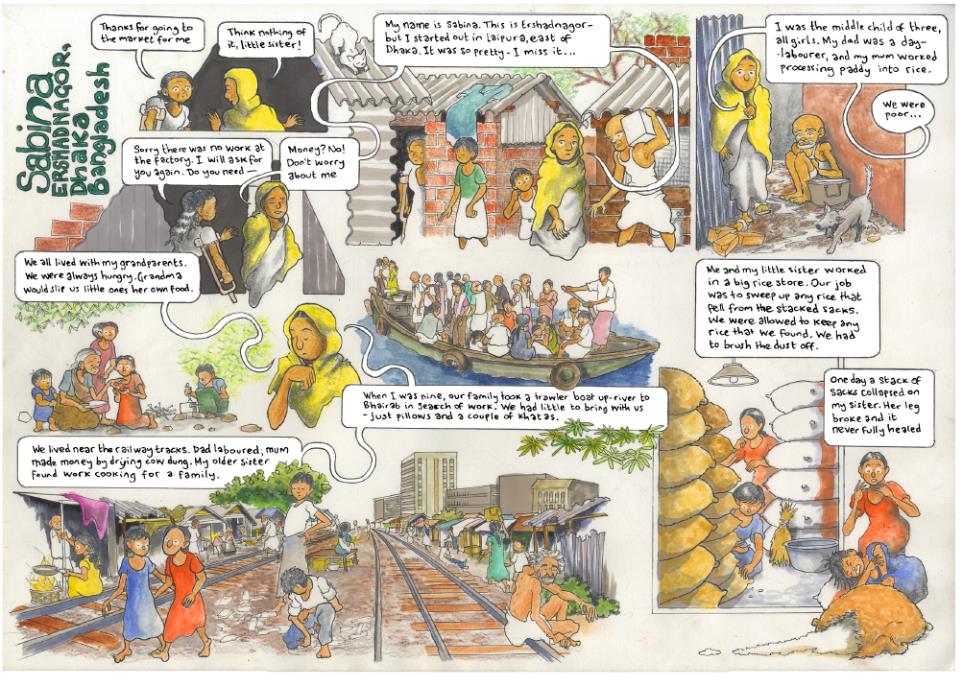 